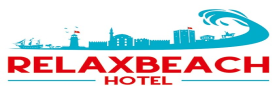 Relax Beach Hotel  4*Adres 3.Sok No:1, 07400 TosmurTurkey, Antalya, Alanya Email info@relaxbeachhotel.comTelefon :0090 242 514 38 38Fax        : 0090 242 514 48 38LocationLocation and nearby attractions directly at the beach beach details: sandy/shingle beach is 20 m away distance (approx.): to the airport AYT: 130 km, to the airport Gazipasa: 30 km, to shopping facilities: 50 m , to entertainment options: 1 kmAmenities and facilities •Hotel complex comfortable•Total number of rooms/accommodation units: 234 reception area, reception, seating areas, 3 lift(s), •Internet corner (inclusive), WiFi (inclusive), in all public areas •safe (inclusive)•pool and beach towels (inclusive), deposit. (for the beach and pool, you can get towels at the reception )•Total number of restaurants: 2•Buffet restaurant •Number of bars: 2•pool bar:2 •Number cafés: 1 •TV area/corner, hairdresser( charge), minimarket(charge), mini bazaar(charge ), leather(charge), tattoo(charge), a la carte restaurant (charge), turkish bath+ sauna (charge), •Distance to the nearest ATM: 100 m • Doctor's consultation (for an additional charge);  •Laundry/ironing service (for an additional charge) outdoor facilities: equipment: sun terrace;     •Outdoor facilities available depending on weather conditions; restrictions during early/late season         •Swimming pool-total number (without children's pools): 2 (fresh water, water slide(s) (by the hour) •One with two slides, the other with one slide (family pool) there are two separate independent pools with slides.• Sun loungers (upon availability): at the swimming pool (inclusive), at the beach ((inclusive), •Parasols (upon availability): at the swimming pool (inclusive),at the beach (inclusive),•cushions (upon availability): at the swimming pool (inclusive), at the beach (inclusive),•parking (subject to availability): along the side of the road: inclusive credit cards: VISA, Mastercard• Taxi and dolmuş connections available.Category group 4 Category country 4 stars   Children•Children’s pool features: max. water depth in cm: 50, built-in, fresh water Sport •Water sports: several non-motorised water sports (for an additional charge); several motorised water sports (for an additional charge) Double room •Room size: 18-22 sqm• Location: in the main building • bath/toilet•hair dryer, music channel, satellite TV, telephone•balcony• WiFi (inclusive) •safe  (inclusive)•mini-bar (for an additional charge) • empty minibar • air conditioning (inclusive), individually adjustable•room service (for an additional charge)Famly room•Room size: 25 -30sqm• Location: in the main building • bath/toilet •hair dryer, music channel, satellite TV, telephone •balcony• WiFi (inclusive) •safe  (inclusive)•mini-bar (for an additional charge) • empty minibar  • air conditioning (inclusive), individually adjustable  •room service (for an additional charge) F/B•all inclusive (I) (see below) All-inclusive  •breakfast: buffet   •lunch: buffet    •  dinner: buffet   •coffee and cakes/pastries from 15:00 to 16:00 o'clock   • selected local alcoholic drinks from 10:00 to 23:00 o'clock    • selected local non-alcoholic drinks from 10:00 to 23:00 o'clock Remarks  Food and beverages in the restaurants, cafeterias, bars and other outlets indicated in the hotel‘s description are served according to the hotel‘s management system and are extra chargeable according to the meal plan booked  Information provided in the hotel description, variety of the hotel services and their timing and prices might be changedOfficial hotel website: www.relaxbeachhotel.com